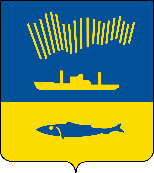 АДМИНИСТРАЦИЯ ГОРОДА МУРМАНСКАП О С Т А Н О В Л Е Н И Е                                                                                                                            №        Руководствуясь Жилищным кодексом Российской Федерации, Федеральным законом от 06.10.2003 № 131-ФЗ «Об общих принципах организации местного самоуправления в Российской Федерации», приказом Министерства строительства и жилищно-коммунального хозяйства Российской Федерации от 27.09.2016 № 668/пр «Об утверждении методических указаний установления размера платы за пользование жилым помещением для нанимателей жилых помещений по договорам социального найма и договорам найма жилых помещений государственного или муниципального жилищного фонда», п о с т а н о в л я ю: Внести в приложение к постановлению администрации города Мурманска от 02.03.2022 № 517 «Об установлении размера платы за пользование жилым помещением для нанимателей жилых помещений по договорам социального найма и договорам найма жилых помещений государственного или муниципального жилищного фонда в городе Мурманске» следующие изменения:1.1. Слова «Коэффициент соответствия платы (Кс) устанавливается в размере 0 исходя из социально-экономических условий в городе Мурманске – высокой ежегодной миграционной убыли населения города Мурманска, низкой заработной платы, высоких тарифов на оплату жилья и коммунальных услуг, высокой стоимости жилья.» заменить словами «Коэффициент соответствия платы (Кс) устанавливается в размере:	0 – для нанимателей жилых помещений по договорам социального найма и договорам найма жилых помещений муниципального жилищного фонда;	0,1 – для нанимателей жилых помещений по договорам социального найма и договорам найма жилых помещений государственного жилищного фонда.».1.2. Слова «СРс - средняя цена 1 кв.м общей площади квартир на вторичном рынке жилья в субъекте Российской Федерации, в котором находится жилое помещение государственного или муниципального жилищного фонда, предоставляемое по договорам социального найма и договорам найма жилых помещений. По состоянию на третий квартал 2021 года средняя цена 1 кв.м общей площади квартир на вторичном рынке жилья в Мурманской области составляет 64 861 руб.» заменить словами «СРс – средняя цена 1 кв.м общей площади квартир на вторичном рынке жилья по Мурманской области определяется по актуальным данным Федеральной службы государственной статистики, которые размещаются в свободном доступе в Единой межведомственной информационно-статистической системе (ЕМИСС).».1.3. Слова «Таким образом, 64 861*0,001=64,861 – базовый размер платы за наем жилого помещения.» исключить.1.4. Слова «Исходя из указанных параметров и в связи с тем, что коэффициент соответствия платы (Кс) устанавливается в размере 0, размер платы за наем жилого помещения, предоставленного по договору социального найма или договору найма жилого помещения государственного или муниципального жилищного фонда (Пнj) в городе Мурманске, равняется 0 руб.» исключить.Отделу информационно-технического обеспечения и защиты информации администрации города Мурманска (Кузьмин А.Н.) разместить настоящее постановление на официальном сайте администрации города Мурманска в сети Интернет.3. Редакции газеты «Вечерний Мурманск» (Гимодеева О.С.) опубликовать настоящее постановление.4. Настоящее постановление вступает в силу со дня официального опубликования.5. Контроль за выполнением настоящего постановления возложить на заместителя главы администрации города Мурманска Синякаева Р.Р.Глава администрации города Мурманска		                                                         Ю.В. Сердечкин